Publicado en Madrid el 17/09/2019 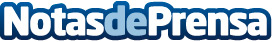 South Summit 2019 elige a Loozend como finalista en "Cutting Edge Technologies"South Summit 2019 ha elegido a Loozend como una de las 10 startups finalistas en la categoría "Cutting Edge Technologies". Este reconocimiento sitúa a Loozend como una de las startups más disruptivas e innovadoras del mundo en el campo de la protección de los datos y la ciberseguridad, gracias a una tecnología exclusiva que dice "adiós al back up", creando un nuevo paradigma en la salvaguarda de la informaciónDatos de contacto:Loozend633055698Nota de prensa publicada en: https://www.notasdeprensa.es/south-summit-2019-elige-a-loozend-como_1 Categorias: Hardware Ciberseguridad Recursos humanos Innovación Tecnológica http://www.notasdeprensa.es